4e Réunion des SignatairesBonn, 28 février – 2 mars 2023Point 14 de l’ordre du jourBUDGET PROPOSÉ POUR LA PÉRIODE TRIENNALE (2023-2025)(préparé par le Secrétariat)Le présent document contient trois scénarios budgétaires proposés pour la prochaine période triennale (2023-2025) pour le financement du Secrétariat conformément à la section 8 du Mémorandum d’entente. Ils sont présentés dans les Annexes 1 à 3.L’Annexe 4 présente un tableau des « contributions annuelles indicatives des signataires» pour couvrir les coûts de chaque scénario. L’Annexe 5 comprend le « Mandat pour l’administration du Fonds d’affectation spéciale» révisés.ContextePour couvrir les coûts d’un Secrétariat pleinement opérationnel, il est fondamental de disposer d’un financement durable.Le Mémorandum d’entente sur la conservation des requins migrateurs (MdE requins) est juridiquement non contraignant. À ce titre, les contributions financières des Signataires pour couvrir le budget de base et les activités extrabudgétaires sont volontaires. Les « contributions annuelles indicatives » telles qu’adoptées précédemment lors de la MOS3 et proposées à la MOS4 (voir Annexe 4) ne sont pas contraignantes, mais donnent aux Signataires une indication de leur part des coûts du budget de base conformément au barème des quotes-parts de l'ONU, tel qu'adopté par l'Assemblée générale des Nations unies.Les contributions volontaires reçues des Signataires au cours des trois périodes triennales précédentes étaient nettement inférieures aux budgets approuvés, comme en témoigne le document CMS/Sharks/MOS4/Doc.14.1.En outre, une partie substantielle des fonds reçus avait été entièrement ou partiellement affectée à des activités de projet extrabudgétaires. Si ces fonds basés sur des projets permettent d’améliorer la mise en œuvre des décisions de la MOS, ils ne contribuent pas au financement sécurisé du budget de base du Secrétariat.Le Secrétariat a continué à appliquer un régime de dépenses très prudent en raison de l’incertitude des revenus du Fonds d’affectation spéciale. Cela rend difficile la planification à long terme et a conduit à l’élaboration d’activitésad hoc au fur et à mesure que les donateurs mettaient des fonds à disposition. Pour rationaliser la planification et la collecte de fonds, le budget proposé a été réorganisé de manière à ne couvrir que les coûts des tâches essentielles du Secrétariat. Il s’agit des coûts liés à l’administration du personnel, aux réunions, au fonctionnement des organes directeurs et aux charges d’exploitation.Le financement de la mise en œuvre des activités du programme de travail 2023-2025 (activités extrabudgétaires) fera l’objet d’une collecte de fonds supplémentaire. Cette démarche va déjà dans le sens des besoins de certains Signataires donateurs importants, qui ne peuvent contribuer que sur la base de propositions de projets sur mesure.Aucun budget spécifique ne sera convenu par la MOS4 pour ces activités extrabudgétaires. Même si les contributions au « budget de base » et au « budget de mise en œuvre » sont toutes deux volontaires et, à ce titre, sujettes une collecte de fonds, il est logique de séparer ces deux types de budgets, car les exigences en matière d’établissement de rapports sur les fonds affectés varient selon l’accord conclu avec le donateur et la période de mise en œuvre.La collecte de fonds et la mise en œuvre d’activités extrabudgétaires impliquent généralement un temps de travail du personnel important pour gérer les différentes procédures administratives. Des explications plus détaillées sont fournies dans la section « Détail des postes budgétaires : Personnel ».Le Secrétariat propose l’envoi de factures annuelles sur la base de la contribution indicative évaluée. Les signataires peuvent demander l’établissement de factures modifiées s’ils souhaitent payer un montant différent de la contribution indicative.En outre, le Secrétariat collectera des fonds destinés aux activités extrabudgétaires convenues dans le programme de travail 2023-2025 par des appels de fonds distincts.Contribution en nature du Secrétariat de la CMSLe Secrétariat continue de bénéficier de la direction et du soutien de la CMS et de l’Unité de gestion administrative et financière. En outre, le Secrétariat est soutenu par l’Unité de gestion des communications et de l'information de la CMS. Le tableau 1 donne un aperçu de la contribution en nature apportée par Secrétariat de la CMS dans son ensemble au Mémorandum d’entente.Tableau 1 : Aperçu des coûts (en euros) pour le temps de travail du personnel que le Secrétariat de la CMS fournit en nature au service du MdE requins.Comparativement au budget précédent, le temps de travail global du personnel que la CMS fournit en nature au MdE requins a changé du fait de la suppression du travail fourni par l’Équipe des services de conférence (CST). À l’avenir, il est prévu que l’assistant de niveau G5 contribue aux travaux de la CST. En contrepartie, la CST soutiendrait le MdE requins lors des périodes de forte charge de travail, par exemple pour l’organisation de la MOS5. Les temps de travail du personnel pour les services de réunion fournis par le MdE requins et par la CMS devraient s’équilibrer et donner un zéro net.Scénarios de budget proposéAperçuPour la période triennale 2023-2025, le Secrétariat a élaboré trois scénarios (0, 1, et 2) que les Signataires doivent examiner en prenant en considération de leur capacité à fournir des ressources au Fonds d’affectation spéciale.Les différences entre les trois scénarios concernent uniquement les coûts liés au personnel. Les autres coûts sont restés les mêmes dans chaque scénario, à l’exception de différences mineures dans les coûts d’exploitation. Cela offre une certaine souplesse pour tenir compte des décisions qui seront prises sur le programme de travail proposé en ce qui concerne le nombre de membres du personnel requis. Tableau 2 : Aperçu des scénarios budgétaires 0, 1, et 2 (en euros).Principales modifications apportées par rapport au budget précédent 2019-2021Pour accroître la capacité des administrateurs permanents, les trois scénarios budgétaires prévoient un poste P3 à temps plein de coordonnateur du Mémorandum d’entente, soutenu par un poste C/IC ou P2 à temps partiel. Trois lignes budgétaires qui étaient inscrites dans le budget précédent et qui étaient liées à la mise en œuvre d’activités extrabudgétaires ont été exclues, à savoir :« Études analytiques, évaluations scientifiques, élaboration de lignes directrices, etc. »« Impression de matériel technique/d’information, et achat de photos, d’illustrations, etc. »« Conception de documents techniques »Les frais de voyage des membres du Comité consultatif et des experts externes ont été réduits à un niveau qui couvre la participation aux réunions pertinentes de la CMS conformément au mandat du Comité consultatif. Les déplacements supplémentaires seraient soumis à l’affectation de fonds pour les activités extrabudgétaires.Les frais de voyage des délégués à la 5e réunion des Signataires ont augmenté en raison de la hausse des coûts des vols. Les coûts d’interprétation à la MOS5 ont également légèrement augmenté, tandis que les coûts des arrangements logistiques ont été réduits. Les coûts d’exploitation ont été ajustés pour supprimer plusieurs postes budgétaires, à savoir la maintenance des photocopieurs et les fournitures de bureau, qui sont gracieusement fournies par le Secrétariat de la CMS, et pour inclure les coûts supplémentaires des logiciels et des frais Umoja.Comparaison des scénarios budgétaires proposésScénario 0Le scénario 0 est un « scénario de croissance réelle zéro » (augmentation de 6,18 %) par rapport au budget approuvé pour la dernière période triennale. Ce scénario comprend un poste P3 à temps plein et les coûts modérés d’un C/IC en 2024 et 2025 pour soutenir le coordonnateur du MdE dans la préparation substantielle des réunions des organes directeurs et la gestion du projet. Le financement proposé pour le C/IC couvrirait une période allant jusqu’à 13 mois, en fonction du niveau d’expérience requis.Le scénario couvrirait les coûts d’un Secrétariat pleinement fonctionnel et la mise en œuvre des fonctions essentielles du Secrétariat. À ce titre, il contient les coûts complets de deux réunions du Comité consultatif et de la 5e réunion des Signataires (MOS5). Tableau 3 : Aperçu du budget scénario 0 (en euros). Les détails sont fournis à l’Annexe 1.Scénario 1Le scénario 1 montre une augmentation de 9,92 % par rapport au budget de la dernière période triennale. Le scénario ne diffère du scénario 0 que par le montant alloué au C/IC pour soutenir le coordonnateur du Mémorandum d’entente, qui couvrirait une période allant jusqu’à 23 mois en fonction du niveau d’expérience requis.Tableau 4 : Aperçu du budget scénario 1 (en euros). Les détails sont fournis à l’Annexe 2.Scénario 2Le scénario 2 montre une augmentation de 19,70 % par rapport au budget précédent pour 2019-2021. Ce scénario diffère du scénario 1 en ce qui concerne l’augmentation des coûts de personnel, en prévoyant un administrateur de niveau P2 à temps partiel au lieu d’un C/IC pour soutenir l’administrateur de niveau P3 à temps plein. En outre, en raison de l’augmentation du nombre de membres du personnel, les frais Umoja associés sont ajustés dans le scénario 2.Tableau 5: Aperçu du budget scénario 2 (en euros). Les détails sont fournis à l’Annexe 3.Les postes budgétaires en détailPersonnelTous les scénarios intègrent un taux d’inflation annuelle de 2 % pour les dépenses de personnel, qui tient compte de l’impact de l’inflation sur l’ajustement des indemnités de poste et les autres droits, ainsi que des augmentations et révisions normales de salaire à l’intérieur d'une même classe.Les coûts salariaux standard applicables au lieu d’affectation de Bonn tels qu’appliqués par le Secrétariat de la CMS sont basés sur les coûts estimés pour chaque catégorie de personnel en 2023-2025.Les coûts liés au recrutement de nouveaux membres du personnel international ne sont pas comptabilisés dans le budget, car leur montant peut varier de manière significative en fonction des droits du personnel. Ces coûts seraient supportés par les économies réalisées grâce au report du recrutement de personnel international, approximativement d’ici la fin de 2023.Tableau 6 : Aperçu des coûts liés à la gestion du personnel (en euros) figurant dans les scénarios 0, 1, et 2.Administrateurs permanentsLes trois scénarios budgétaires incluent un poste de niveau P3 pour le coordonnateur du Mémorandum d’entente, et présentent donc des coûts accrus pour cette catégorie budgétaire par rapport au budget précédent 2019-2021. Le poste de niveau P3 remplace le poste de niveau P2 (du trienniat précédent) et, dans le scénario 3, s’ajoute à un poste de niveau P2 à temps partiel.Lors de la MOS1, les signataires ont approuvé la création d’un poste de niveau P3. Il n’a pas été pourvu en raison de l’insécurité budgétaire qui prévalait à l’époque. Lors de la MOS2 et de la MOS3, les Signataires ont convenu d’un poste de niveau P2 en raison des exigences d’un signataire, qui s’est engagé à prendre en charge les coûts liés au poste de coordonnateur du Mémorandum d’entente, mais qui n’avait budgétisé qu’un niveau P2. Toutefois, les coûts liés au poste ne sont plus pris en charge par une contribution affectée d’un seul signataire, mais sont couverts par le budget de base de la manière habituelle.Un examen des grades des postes au Secrétariat de la Convention sur la conservation des espèces migratrices appartenant à la faune sauvage (CMS) à Bonn, qui a été publié sous la forme du document UNEP/CMS/COP12/Doc.14.2/Annexe 5, a abouti à la conclusion suivante :« Administrateur associé chargé de la gestion des programmes/MdE requins(Poste financé par un projet. Avis consultatif uniquement. Travail considéré comme étant au grade P-3.)Fournit un appui technique aux réunions, conférences, etc., notamment en proposant des thèmes à inscrire à l’ordre du jour, en identifiant les participants, en préparant les documents et les présentations. Conforme au profil d’emploi générique P-3 d’Administrateur chargé de la gestion des programmes. Ce poste est responsable de l’un des MdE les plus complexes de la CMS compte tenu des critères établis par la CMS. Indépendance et contacts externes bien au-delà de ceux attendus au grade P-2. »Le rapport indique également que pour les postes de grade P2 au Secrétariat de la CMS :« les reclassements sont proposés non pas en raison des changements dans les missions et responsabilités, comme c’est habituellement le cas, mais parce que les niveaux de recrutement de départ étaient probablement trop bas, définis davantage par les contraintes budgétaires et l’approche conservatrice des organes directeurs que par une évaluation appropriée de la nature du travail prévu. Le grade P-2 est en fait le niveau d’entrée pour le personnel recruté comme administrateur dans le système des Nations Unies. Au niveau P-2, un administrateur ou une administratrice de programme ne devrait pas diriger de mission ou avoir des contacts externes substantiels avec des parties prenantes importantes ou des représentants de gouvernements. Il ou elle ne devrait pas représenter la CMS aux réunions des Parties ni intervenir au nom de la CMS en cas de controverse. Un P-2 ne devrait avoir qu’une indépendance limitée dans l’établissement des objectifs et des ordres du jour, le recrutement de consultants, l’introduction de changements dans les programmes ou la promotion directe des efforts visant à renforcer les collaborations. Les projets de documents sur des questions de fond préparés par un P-2 devraient faire l'objet d'un examen approfondi avant leur soumission à l’extérieur. Tout cela correspond davantage à un poste d’administrateur de programme de grade P-3 »Le rôle du coordonnateur du Mémorandum d’entente exige une expérience et une connaissance approfondies des règles, règlements et processus des Nations Unies. Un large éventail de tâches, nécessitant toutes une expérience professionnelle considérable, doit être mis en œuvre par le responsable de programme concerné.Le Secrétariat du Mémorandum d’entente sur la conservation et la gestion des tortues marines et de leurs habitats dans l’océan indien et l’Asie du Sud-Est, également assuré par le Secrétariat de la CMS à Bonn, est actuellement doté d’un agent de grade P3, bien qu’il s’agisse d’un Mémorandum d’entente régional portant sur moins d’espèces. Les secrétariats du Mémorandum d’entente sur la conservation et la gestion des dugongs et de leurs habitats dans l’ensemble de leur aire de répartition et du Mémorandum d’entente sur les rapaces, basés tous les deux au bureau de la CMS à Abu Dhabi, sont chacun dotés d’un personnel de grade P5 (50 %), P4 (100 %), P2 (50 %) et G5 (50 %).Par conséquent, le Secrétariat conclut qu’un administrateur de programme à temps plein (P3), dans l'idéal assisté d’un administrateur de programme associé à temps partiel (P2) ou d’un consultant, serait l’attelage adéquat en matière de personnel de niveau administrateur pour répondre aux demandes croissantes d’un Secrétariat pleinement opérationnel.Les Signataires sont encouragés à examiner le document CMS/Sharks/MOS4/Doc.12.1 Projet de programme de travail 2023-2025 au moment de décider du niveau de dotation approprié. Pour chaque activité figurant dans le Projet de programme de travail, le Secrétariat a indiqué le temps estimé que le personnel devrait consacrer aux tâches qui lui sont confiées. La mise en œuvre des activités dépendra à la fois de la disponibilité des fonds pour les activités et de la capacité du personnel nécessaire à la mise en œuvre des fonds/activités.Assistant de programme (G5 – 50 %)Les coûts pour le poste à temps partiel de l’assistant de programme (G5) sont comptabilisés dans les trois scénarios. Ce poste n’est actuellement pas pourvu. La charge de travail de l’assistant de programme varie considérablement tout au long de la période triennale et est à son point le plus élevé lorsqu’une assistance est requise pour organiser les réunions du Mémorandum d’entente. Ainsi, le Secrétariat propose d’utiliser cette ligne budgétaire pour augmenter les heures du personnel de grade G actuel de la CMS, ou pour recruter un C/IC au niveau G, selon les besoins.Consultant/Entrepreneur individuel (C/IC)Pour soutenir le coordonnateur du Mémorandum d’entente dans la mise en œuvre des tâches qui ne peuvent pas être exécutées au niveau G, les scénarios 0 et 1 incluent un budget pour engager un C/IC au niveau administrateur. Dans le scénario 2, le soutien du C/IC n’est pas budgétisé, car il a été proposé d’avoir un membre du personnel de niveau P2 à temps partiel à la place.Si les C/IC n’ont pas de droits sur certains processus en ligne, ils peuvent apporter un soutien important au personnel, par exemple en rédigeant des documents, en élaborant des propositions de projet, en assurant la liaison avec les parties prenantes, etc.Formation du personnelLa formation régulière du personnel est une exigence de la réglementation de l’ONU. Les coûts de la formation du personnel restent les mêmes pour les scénarios 0 et 1, tandis que le scénario 2 reflète des coûts plus élevés de formation du personnel en raison de l’augmentation du nombre d’employés.Activités du SecrétariatLes estimations budgétaires pour les activités et les opérations du Secrétariat sont basées sur l’expérience de la dernière période triennale et sont résumées dans le tableau 7 ci-dessous.Tableau 7 : Aperçu des coûts (en euros) pour les « Activités du Secrétariat » figurant dans les scénarios 0, 1, et 2.Les déplacements pour se rendre aux réunions ont largement repris après l’assouplissement des restrictions de voyage liées à COVID-19 ; les déplacements du personnel sont considérés comme correctement financés avec 15 000 euros par an et sont donc comptabilisés dans tous les scénarios. Dans la mesure du possible, le personnel choisira de participer en ligne aux réunions. Si, lors des réunions concernées, aucune participation en ligne n’est proposée, le personnel est vivement encouragé à voyager volontairement en classe économique afin d’économiser des coûts et de réduire les émissions compte tenu de la crise climatique.Le Secrétariat suggère d’utiliser des outils de traduction automatique en ligne pour la traduction des documents et de la correspondance informels. Les outils modernes en ligne ont fait des progrès considérables ces dernières années en termes de qualité, de facilité d’utilisation et d’accessibilité financière. Par conséquent, les provisions pour la traduction des documents peuvent être maintenues à 55 000 euros malgré l’augmentation des frais de traduction des documents de réunion. Les coûts de traduction sont généralement les plus élevés au cours de la deuxième et de la troisième année de la période triennale, lorsque la réunion des Signataires est en préparation et que les documents issus de la réunion du Comité consultatif doivent être traduits.Les provisions pour « Études analytiques, évaluations scientifiques, élaboration de lignes directrices, etc. » ainsi que pour « Impression de matériel technique/d’information, conception de sites web, etc. » ont été supprimés car ils sont liés directement à des activités extrabudgétaires figurant dans le projet de programme de travail 2023-2025 (CMS/Sharks/MOS4/Doc.12.1). L’expérience passée a montré que ces lignes budgétaires ne sont pas nécessaires, sauf en combinaison avec des projets plus importants pour lesquels une collecte de fonds doit être effectuée dans tous les cas.Activités du Comité consultatif et des experts externesLe budget comprend les frais de voyage des membres du Comité consultatif pour représenter le Mémorandum d'entente dans les réunions pertinentes, telles que celles de la CMS, conformément à son mandat. Par rapport aux budgets précédents, les coûts ont été réduits de manière significative car les membres du Comité consultatif et les experts externes ne sont censés voyager que s’ils le font dans le cadre des activités figurant dans le programme de travail 2023-2025, ce qui constituerait une activité extrabudgétaire soumise à collecte de fonds.Tableau 8 : Aperçu des coûts (en euros) pour les « Activités du Comité consultatif » figurant dans les scénarios 0, 1, et 2.Réunions des organes directeurs5e réunion des Signataires (MOS5)La proposition actuelle repose sur l’hypothèse selon laquelle la MOS5 aura lieu en 2025 et prendra la forme d’une réunion en présentiel de trois à cinq jours.Tableau 9 : Aperçu des coûts (en euros) pour la « 5e réunion des Signataires (MOS5) » figurant dans les scénarios 0, 1, et 2.Le Secrétariat considère que les provisions pour « Arrangements logistiques » sont appropriées si celles-ci ne sont pas comptabilisées dans l’accord du gouvernement hôte ou si le MOS5 sera hébergé par le Secrétariat, et suggère que les Signataires maintiennent le montant de 15 000 euros dans les scénarios 0 à 2.Le Secrétariat suggère d’augmenter les provisions pour soutenir la « participation des délégués » dans les trois scénarios afin de refléter l’augmentation des coûts des billets d’avion et les taux d’indemnités journalières augmentés au niveau mondial.  Les coûts de 140 000 euros ont été estimés sur la base de la participation d’environ 30 à 40 délégués sponsorisés. L’admissibilité d’un Signataire à recevoir un financement est évaluée conformément à la pratique de la CMS, en appliquant le seuil de 0,200 % du barème des quote-parts des Nations Unies.Les coûts pour l’« Interprétation » ont également été augmentés en raison d’une augmentation des honoraires professionnels et des frais de voyage des six interprètes, qui sont inscrits dans cette ligne budgétaire.On estime que le coût global de cette activité s’élèvera à 75 000 euros en 2025. Ces coûts sont pris en compte dans tous les scénarios. Les provisions pour les « Rédacteurs de rapports » ont été maintenues à 8 000 euros dans tous les scénarios. Ce montant correspond aux coûts d’embauche d’un rédacteur de rapport professionnel, y compris les frais de déplacement.  La ligne budgétaire pour la « Conception de documents techniques » a été supprimée du budget car ces documents sont considérés comme liés à des activités extrabudgétaires figurant dans le programme de travail 2023-2025 et, à ce titre, soumis à un financement affecté.Réunions du Comité consultatifIl est prévu que deux réunions du Comité consultatif soient convoquées au cours de la période triennale pour faciliter son travail. La proposition actuelle prévoit que les réunions aient lieu en 2023 et 2025 ; la dernière devrait se tenir au moins six mois avant la MOS5.Tableau 10 : Aperçu des coûts (en euros) pour deux « Réunions du Comité consultatif (AC4 et AC5) » figurant dans les scénarios 0, 1, et 2.Il est proposé de maintenir les provisions pour les « Arrangements logistiques » au même niveau que dans la période triennale précédente pour chaque réunion en 2023 et 2025. En général, le Secrétariat aurait besoin de ces fonds si les réunions du Comité consultatif devaient être organisées dans les locaux du Secrétariat à Bonn, en Allemagne. Si les réunions sont organisées par un gouvernement, ces coûts seront supportés par l’hôte.Comme convenu pour le budget précédent, le Comité consultatif doit inviter jusqu’à deux experts supplémentaires du Groupe de travail sur la conservation à ses réunions sur les points de l’ordre du jour pour lesquels le Comité consultatif a besoin d’une expertise supplémentaire.Coûts d’exploitationLa ligne budgétaire pour les « Fournitures de bureau diverses » a été supprimée au profit d’une nouvelle ligne budgétaire consacrée aux « Logiciels » et a été légèrement réduite à 1 500 euros dans tous les scénarios. Le Secrétariat est presque entièrement passé à un mode de travail sans papier, ce qui a permis de réduire considérablement les coûts du papier et des autres fournitures de bureau.  Tableau 11 : Aperçu des « Coûts d’exploitation » (en euros) figurant dans les scénarios 0, 1, et 2.Les provisions pour « Technologie de l’information et des communication (TIC) » comprennent des coûts de 2 300 euros par an par membre du personnel et par C/IC. L’augmentation des coûts sur cette ligne budgétaire reflète l’augmentation du nombre d’agents et de C/IC proposés, qui passe de deux à trois dans tous les scénarios. Dans le scénario 0, les coûts sont plus faibles car aucun C/IC n’a été proposé pour 2023. En plus du budget précédent, le Secrétariat a ajouté une ligne budgétaire pour « Umoja ». Des frais de 2 300 euros s’appliquent annuellement pour que chaque membre du personnel ait accès à la solution globale des Nations Unies (Umoja) qui permet une gestion efficace et transparente des ressources financières, humaines et physiques de l’Organisation et améliore l’exécution des programmes. Les scénarios 0 et 1 avec deux membres du personnel chacun comprennent donc des coûts globaux de 13 800 euros pour l’ensemble de la période triennale, tandis que le scénario 2 avec trois membres du personnel comprend des coûts globaux de 20 700 euros.Une ligne budgétaire a été ajoutée pour la maintenance du « site Web », dont la part est de 600 euros par an comme convenu au sein de la famille de la CMS. Les coûts sont les mêmes dans chaque scénario.Le Secrétariat suggère de supprimer les lignes budgétaires pour « Maintenance des ordinateurs/photocopieurs » et « Communication », car ces coûts sont aimablement fournis par le Secrétariat de la CMS. Contributions des signatairesComme lors de la MOS3, un tableau des contributions indicatives destinées à financer le budget est fourni pour examen lors de cette réunion (Annexe 4). La nature volontaire des contributions donne aux Signataires la latitude de s’écarter de ces montants, mais le Secrétariat est d’avis que des contributions indicatives donneront aux Signataires une meilleure compréhension de leur part théorique. En outre, ce tableau permettrait au Programme des Nations Unies pour l’environnement (PNUE) d’envoyer aux Signataires des factures de leurs contributions annuelles conformément au mandat du Fonds d’affectation spéciale.Si les Signataires souhaitent une facture d’un montant différent, ils doivent fournir des instructions écrites au Secrétariat.Cette approche permettrait au Secrétariat de disposer d’une base beaucoup plus fiable pour planifier les dépenses liées à la gestion du personnel personnel et aux activités.L’Annexe 4 présente un tableau des « contributions annuelles indicatives des Signataires » pour couvrir les coûts de chaque scénario. Ces contributions ont été calculées en utilisant le barème des contributions convenu par l’Assemblée générale des Nations Unies par le biais de la Résolution A/RES/76/238 du 24 décembre 2021.Dispositions financièresIl est proposé que les Signataires demandent à la directrice exécutive du PNUE de prolonger de trois ans, soit jusqu’au 31 décembre 2025, le Fonds d’affectation spéciale des Nations Unies pour la gestion du Mémorandum d’entente. Un projet révisé des termes de référence pour l’administration du Fonds d’affectation spéciale proposé est fourni à l’Annexe 5.Conformément à la résolution 35/217 de l’Assemblée générale des Nations Unies du 17 décembre 1980, l’ONU environnement prélève une commission de 13 pour cent sur les dépenses du Fonds d’affectation spéciale pour l’administration du Secrétariat de la CMS. La résolution de l’Assemblée générale vise à s’assurer que les ressources de base fournies aux organismes des Nations Unies ne sont pas détournées des mandats de base approuvés par leurs organes législatifs pour être utilisées pour administrer ou mettre en œuvre des activités extrabudgétaires. Dans le cas de l’ONU Environnement, le Directeur exécutif a, conformément à la politique de coûts d'appui au programme (PSC) établie, décidé de restituer une partie des 13 pour cent de PSC prélevés sur les dépenses de tous les fonds de la famille CMS pour aider à couvrir les coûts des services d’appui administratif du Secrétariat de la CMS.Action requise :Il est demandé à la Réunion :d’examiner les scénarios budgétaires présentés dans les Annexes 1 à 3 en tenant également compte des discussions aux points 10, 11 et 12 de l’ordre du jour, et adopter un budget pour 2023-2025 ;d’adopter le barème indicatif des contributions figurant à l’Annexe 4 ;d’adopter le projet révisé de mandat du Fonds d’affectation spéciale, présenté à l’
Annexe 5, et demander au Directeur exécutif du Programme des Nations Unies pour l'environnement (PNUE) de prolonger le Fonds d’affectation spéciale pour une période supplémentaire de trois ans.	ANNEXE 1Budget proposé pour la période triennale 2023 - 2025 (Scénario 0)ANNEXE 2Budget proposé pour la période triennale 2023 – 2025 (Scénario 1)ANNEXE 3Budget proposé pour la période triennale 2023 – 2025 (Scénario 2)ANNEXE 4Barème des contributions indicatives des Signataires pour la période triennale 2023-2025conformément à la proposition de budget(en euros)ANNEXE 5Projet révisé de mandatpour l’administration du fonds d’affectation spéciale pour lemémorandum d’entente sur la conservation des requins migrateurs (2023-2025)Le Fonds d’affectation spéciale pour le Mémorandum d’Entente (MdE) sur la conservation des requins migrateurs (ci-après désigné par « Fonds d’affectation spéciale ») est prolongé de trois ans afin de soutenir financièrement les objectifs du MdE.Le présent mandat est en vigueur du 1er janvier 2023 au 31 décembre 2025.L’exercice financier est de trois années civiles à compter du 1er janvier 2023 et jusqu’au 31 décembre 2025, sous réserve de l’approbation de l’Assemblée des Nations Unies pour l’environnement.Le Fonds d’affectation spéciale est administré par le Directeur exécutif du Programme des Nations Unies pour l’environnement (PNUE).L’administration du Fonds d’affectation spéciale est régie par le Règlement financier et les Règles de gestion financière de l’Organisation des Nations Unies, par le Statut et règlement du personnel de l’Organisation des Nations Unies, et par d’autres politiques ou procédures administratives promulguées par le Secrétaire général des Nations Unies.Les ressources du Fonds d’affectation spéciale ne peuvent être engagées que si elles sont couvertes par les recettes nécessaires. Aucun engagement ne sera pris avant l’encaissement des contributions.Le maintien d’une réserve de trésorerie opérationnelle doit être assuré à un niveau constant d’au moins 15 pour cent des dépenses annuelles prévues ou 100 000 USD, la somme la plus élevée étant à retenir.Conformément aux règles des Nations Unies, le PNUE déduit des recettes du Fonds d’affectation spéciale des frais administratifs correspondants à 13 % des dépenses imputées aux Fonds d’affectation spéciale pour les activités financées en vertu de celui-ci.Le seuil d'éligibilité pour le financement de la participation des délégués aux réunions des Signataires devrait être fixé à 0,2 pour cent du barème des quotes-parts de l'ONU et, en règle générale, exclure de cette éligibilité les pays de l'Union européenne et les autres pays européens à économie développée.Le Fonds d’affectation spéciale est soumis à un audit du Comité des commissaires aux comptes des Nations Unies.Les ressources financières du Fonds d’affectation spéciale pour la période 2023-2025 devraient provenir de contributions volontaires des États signataires et non signataires du MdE, d’autres organisations gouvernementales, intergouvernementales et non gouvernementales, ainsi que d’autres sources.Les signataires qui souhaitent recevoir une facture pour guider leurs contributions volontaires peuvent demander à recevoir ces factures du PNUE. Les contributions devraient être versées sur le compte bancaire de l'Organisation des Nations Unies.Les factures devraient être basées sur la liste des contributions volontaires indicatives, si possible, sauf indication contraire des Signataires étant donné qu'il s'agit de contributions volontaires.Si la contribution volontaire indicative d’un Signataire déterminée sur cette base devait être supérieure à 22 pour cent du budget, la contribution de ce Signataire ne devrait pas être plus que 22 pour cent du budget de l’année financière.Par souci de commodité pour les Signataires, et dès que possible après le premier jour de l’année, le Directeur exécutif du PNUE notifie aux Signataires le montant de leur contribution pour chaque année de l’exercice financier.Les contributions perçues par le Fonds d’affectation spéciale qui ne sont pas immédiatement utilisées sont investies à la discrétion de l’Organisation des Nations Unies, et toute recette est portée au crédit du Fonds d’affectation spéciale.Les prévisions budgétaires, comprenant les recettes et dépenses pour les trois années civiles constituant l’exercice financier, sont soumises à la Réunion des Signataires.Les prévisions budgétaires pour chaque année civile de l’exercice financier devraient être ventilées selon les lignes budgétaires et accompagnées de toute information pouvant être demandée par les contributeurs ou en leur nom, ainsi que de toute autre information jugée utile ou souhaitable par le Directeur exécutif du PNUE.La proposition de budget accompagnée de toutes les informations nécessaires est mise à disposition des Signataires par le Secrétariat au moins 60 jours avant la date fixée pour l’ouverture de la Réunion des Signataires à laquelle elle doit être examinée.Le budget devrait être adopté par consensus des Signataires présents à la Réunion des Signataires.Si le Directeur exécutif du PNUE prévoit un éventuel manque de ressources au cours de l’exercice financier, il devrait consulter le Secrétariat, qui devrait demander l’avis du Président et/ou du Vice-Président au sujet des priorités à établir en matière de dépenses.À la demande du Secrétariat du MdE, et après consultation du Président et du Vice-président de la Réunion des Signataires, le Directeur exécutif du PNUE pourrait opérer des transferts d’une ligne budgétaire à une autre, dans les limites du Règlement financier et des Règles de gestion financière des Nations Unies. À la fin de la première et de la deuxième année civile de l’exercice financier, le Directeur exécutif du PNUE peut transférer tout solde de crédit non engagé vers la deuxième et la troisième année civile, respectivement, à condition de ne pas dépasser le budget total approuvé par les Parties, à moins que le Président et/ou le Vice-Président de la Réunion des Signataires n’aient expressément approuvé cette opération par écrit.À la fin de chaque année civile de l’exercice financier, le Directeur exécutif du PNUE soumet les comptes de fin d’année, par l’intermédiaire du Secrétariat du MdE. Le Directeur exécutif soumet également, dès que possible, les comptes audités de l’exercice financier. Ces comptes comprennent, pour chaque ligne budgétaire, tous les détails des dépenses effectuées par rapport aux provisions initiales.Des contributions extrabudgétaires peuvent être acceptées à des fins compatibles avec les objectifs du MdE.Les contributions extrabudgétaires devraient être utilisées conformément aux modalités convenues entre le donateur et le SecrétariatExtra-budgetary contributions may be accepted for purposes that are consistent with the objectives of the MOU.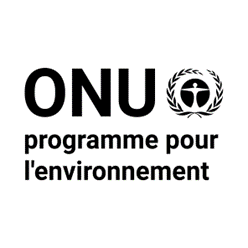 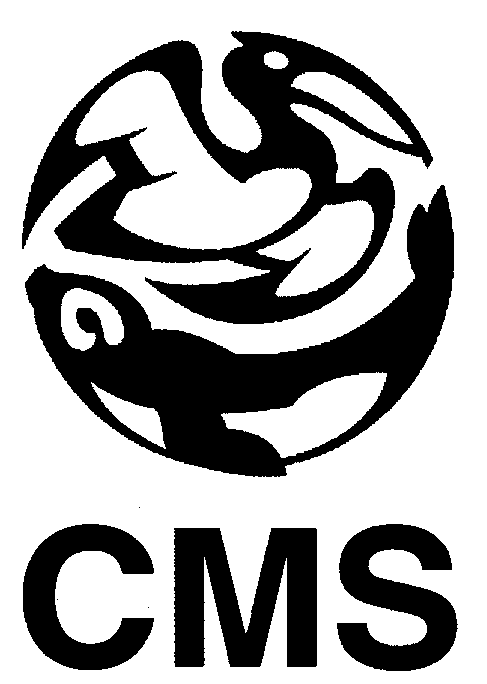 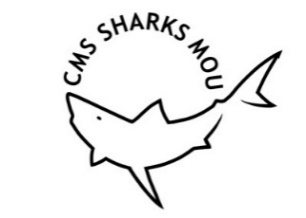 MÉMORANDUM D’ENTENTE SUR LA CONSERVATION DES REQUINS MIGRATEURSCMS/Sharks/MOS4/Doc.14.221 décembre 2022Original: AnglaisPersonnel202320242025TotalSecrétaire exécutif, CMS, D-1 (2 %) Secrétaire exécutif, CMS, D-1 (2 %) 5 2755 3815 48916 145Responsable du programme sur les espèces aquatiques, CMS, 
P-4 (10 %)Responsable du programme sur les espèces aquatiques, CMS, 
P-4 (10 %)17 21617 56017 91152 686Unité de gestion des communications et de l'information, P3 (5 %), G5 (5 %)Unité de gestion des communications et de l'information, P3 (5 %), G5 (5 %)11 92814 71815 01341 659Unité de gestion administrative et financière P3 (5 %) ; 2 x G-5 (5 %) (financé par les 13 % de PSC)Unité de gestion administrative et financière P3 (5 %) ; 2 x G-5 (5 %) (financé par les 13 % de PSC)14 73415 02915 33045 093Total49 15352 68853 742155 583Scénarios budgétairesAugmentation(%) par rapport au budget 2019-2021202320242025Total général (y compris 13 % de PSC)Scénario 0 (croissance réelle zéro)6,18322 835305 476655 2231 283 534Scénario 19,92359 334314 290655 2231 328 847Scénario 219,7397 381353 668695 9581 447 008Catégories de coûtsBudget2019-2021202320242025TotalPersonnel454 194186 895212 733224 244623 871Activités du Secrétariat160 00025 00030 00045 000100 000Activités du Comité consultatif et des experts externes90 00015 00015 00015 00045 0005e réunion des Signataires (MOS5)253 000 -  -  238 000  238 000 Réunions du Comité consultatif (AC4 et AC5)90 00045 000 - 45 00090 000Coûts d’exploitation22 60013 80012 60012 60039 000Total1 069 794285 695270 333579 8441 135 871Coûts d’appui au programme (13 %)139 07337 14035 14375 380147 663Total général1 208 867322 835305 476655 2231 283 534Catégories de coûtsBudget2019-2021202320242025TotalPersonnel454 194216 895220 533224 244661 671Activités du Secrétariat160 00025 00030 00045 000100 000Activités du Comité consultatif et des experts externes90 00015 00015 00015 00045 0005e réunion des Signataires (MOS5)253 000 -  - 238 000238 000Réunions du Comité consultatif (AC4 et AC5)90 00045 000 - 45 00090 000Coûts d’exploitation22 60016 10012 60012 60041 300Total1 069 794317 995278 133579 8441 175 971Coûts d’appui au programme (13 %)139 07341 33936 15775 380152 876Total général1 208 867359 334314 290655 2231 328 847Catégories de coûtsBudget2019-2021202320242025TotalPersonnel454 194248 265253 080257 992759 338Activités du Secrétariat160 00025 00030 00045 000100 000Activités du Comité consultatif et des experts externes90 00015 00015 00015 00045 0005e réunion des Signataires (MOS5)253 000 -  -  238 000  238 000 Réunions du Comité consultatif (AC4 et AC5)90 000 45 000  -  45 000  90 000 Coûts d’exploitation22 600 18 400  14 900  14 900  48 200 Total1 069 794 351 665  312 980  615 892  1 280 538 Coûts d’appui au programme (13 %)139 073 45 716  40 687  80 066  166 470 Total général1 208 867 397 381  353 668  695 958  1 447 008 PersonnelPersonnelBudget 
2019-2021Scénario 0Scénario 1Scénario 21aAdministrateur de programme, P-3 (100 %) -  441 607 441 607 441 607 1bAdministrateur de programme, P-2 (100 %)332 894 -  -  - 1cAdministrateur de programme, P-2 (50 %) -  -  -  180 167 1dConsultant(e)/Entrepreneur individuel -  52 200  90 000  - 2Assistant administratif, G-5 (50 %)106 300 115 064  115 064  115 064 3Formation du personnel15 000 15 000 15 000 22 500 Sous-total454 194623 871661 671759 338Coûts d’appui au programme (13 %)59 04581 10386 01798 714Total513 239704 974747 688858 052Activités du SecrétariatActivités du SecrétariatBudget 2019-2021Scénario 0Scénario 1Scénario 24Déplacements du personnel pour des questions officielles (à l’exception des déplacements liés à la réunion du MdE requins)45 00045 00045 00045 0005Traduction (notamment, y compris les abonnements à la traduction automatique en ligne)55 00055 00055 00055 0006Études analytiques, évaluations scientifiques, élaboration de lignes directrices, etc.45 000 -    -  - 7« Impression de matériel technique/d’information, et achat de photos, d’illustrations, etc. »15 000 -    -  - Sous-total160 000100 000100 000100 000Coûts d’appui au programme (13 %)20 80013 00013 00013 000Total180 800113 000113 000113 000Activités du Comité consultatifActivités du Comité consultatifBudget 2019-2021Scénario 0Scénario 1Scénario 28Voyages du Comité consultatif et des experts pour des questions officielles (à l’exception des réunions du Comité consultatif)90 00045 00045 00045 000Sous-total90 00045 00045 00045 000Coûts d’appui au programme (13 %)11 7005 8505 8505 850Total101 70050 85050 85050 8505e réunion des Signataires (MOS5)5e réunion des Signataires (MOS5)Budget 
2019-2021Scénario 0Scénario 1Scénario 29Dispositions logistiques (lieu, équipement technique, cabines d’interprétation, restauration) 30 000  15 000 15 000 15 000 10Soutien à la participation des délégués (y compris le personnel) 120 000  140 000 140 000 140 000 11Interprétation 65 000  75 000 75 000 75 000 12Rédacteurs de rapports 8 000  8 000 8 000 8 000 13Conception de documents techniques 30 000  -  -  -   Sous-total 253 000  238 000  238 000  238 000 Coûts d’appui au programme (13 %) 32 890  30 940  30 940  30 940 Total 285 890  268 940  268 940  268 940 Réunions du Comité consultatif (AC4 et AC5)Réunions du Comité consultatif (AC4 et AC5)Budget 
2019-2021Scénario 0Scénario 1Scénario 214Arrangements logistiques (lieu, équipement technique, restauration)10 00010 00010 00010 00015Appui à la participation des membres du Comité consultatif et des experts (2 réunions)80 00080 00080 00080 000Sous-total90 00090 00090 00090 000Coûts d’appui au programme (13 %)11 70011 70011 70011 700Total101 700101 700101 700101 700Coûts d’exploitation Coûts d’exploitation Budget 
2019-2021Scénario 0Scénario 1Scénario 216Fournitures de bureau 1 900  -  -  - Logiciels 1 500 1 500 1 500 17Matériel de bureau 3 000  3 500 3 500 3 500 18Services des technologies de l’information et des communications (TIC) 13 500  18 400 20 700 20 700 Frais Umoja -  13 800 13 800 20 700 Site web -  1 800 1 800 1 800 19Maintenance des ordinateurs/photocopieurs 600  -  -  - 20Communications (téléphone, télécopie, courrier, etc.)3 600 -  -  - Sous-total22 60039 00041 30048 200Coûts d’appui au programme (13 %)2 9385 0705 3696 266Total25 53844 07046 66954 466Lignes budgétairesLignes budgétairesBudget 
2019-2021202320242025TotalPersonnelPersonnel1aAdministrateur de programme, P-3 (100 %) - 144 297147 183150 127 441 607 1bAdministrateur de programme, P-2 (100 %)332 894 -  -  -  - 1cAdministrateur de programme, P-2 (50 %) -  -  -  -  - 1dConsultant(e)/Entrepreneur individuel -  - 22 20030 000 52 200 2Assistant administratif, G-5 (50 %)106 30037 59838 35039 117 115 064 3Formation du personnel15 0005 0005 0005 000 15 000 Sous-total454 194186 895212 733224 244623 871Activités du SecrétariatActivités du Secrétariat4Voyages du personnel pour des questions officielles45 00015 00015 00015 00045 0005Traduction55 00010 00015 00030 00055 0006Études analytiques, évaluations scientifiques, élaboration de lignes directrices, etc.45 000 -  -    -    -   7Impression de matériel technique/information, et achat de photos, d’illustrations, etc.15 000 -  -    -    -   Sous-total160 00025 00030 00045 000100 000Activités du Comité consultatif et des experts externesActivités du Comité consultatif et des experts externes8Voyages officiels du Comité consultatif et des experts90 00015 00015 00015 00045 000Sous-total90 00015 00015 00015 00045 000Réunions des organes directeursRéunions des organes directeurs5e réunion des Signataires (MOS5)5e réunion des Signataires (MOS5)9Dispositions logistiques (lieu, équipement technique, cabines d’interprétation, restauration) 30 000  -  -  15 000  15 000 10Soutien à la participation des délégués (y compris le personnel) 120 000  -  -  140 000  140 000 11Interprétation 65 000  -  -  75 000  75 000 12Rédacteurs de rapports 8 000  -  -  8 000  8 000 13Conception de documents techniques 30 000  -  -  -  - Sous-total 253 000  -  -  238 000  238 000 Réunions du Comité consultatif (AC4, AC5)Réunions du Comité consultatif (AC4, AC5)14Arrangements logistiques (lieu, équipement technique, restauration)10 0005 000 - 5 00010 00015Soutien à la participation des membres du Comité consultatif et des experts80 00040 000 - 40 00080 000Sous-total90 00045 000 - 45 00090 000Coûts d’exploitationCoûts d’exploitation16Fournitures de bureau 1 900  -  -  -  - Logiciels 500  500  500  1 500 17Matériel de bureau 3 000  3 500  -  -  3 500 18Services des technologies de l’information et des communications (TIC) 13 500  4 600  6 900  6 900  18 400 Frais Umoja -  4 600  4 600  4 600  13 800 Site web -  600  600  600  1 800 19Maintenance des ordinateurs/photocopieurs 600  -  -  -  - 20Communications (téléphone, télécopie, frais postaux)3 600 -  -  -  - Sous-total22 60013 80012 60012 60039 000Total1 069 794285 695270 333579 8441 135 871Coûts d’appui au programme (13 %)139 07337 14035 14375 380147 663Total général1 208 867325 434302 877655 2231 283 534Lignes budgétairesLignes budgétairesBudget 
2019-2021202320242025TotalPersonnelPersonnel1aAdministrateur de programme, P-3 (100 %) -  144 297  147 183  150 127 441 6071bAdministrateur de programme, P-2 (100 %)332 894 -  -  -  - 1cAdministrateur de programme, P-2 (50 %) -  -  -  -  - 1dConsultant(e)/Entrepreneur individuel - 30 00030 00030 000 90 000 2Assistant administratif, G-5 (50 %)106 30037 59838 35039 117 115 064 3Formation du personnel15 0005 0005 0005 00015 000Sous-total454 194216 895220 533224 244661 671Activités du SecrétariatActivités du Secrétariat4Voyages du personnel pour des questions officielles45 00015 00015 00015 00045 0005Traduction55 00010 00015 00030 00055 0006Études analytiques, évaluations scientifiques, élaboration de lignes directrices, etc.45 000 -  -  -  - 7Impression de matériel technique/information, et achat de photos, d’illustrations, etc.15 000 -  -  -  - Sous-total160 00025 00030 00045 000100 000Activités du Comité consultatif et des experts externesActivités du Comité consultatif et des experts externes8Voyages officiels du Comité consultatif et des experts90 00015 00015 00015 00045 000Sous-total90 00015 00015 00015 00045 000Réunions des organes directeursRéunions des organes directeurs5e réunion des Signataires (MOS5)5e réunion des Signataires (MOS5)9Dispositions logistiques (lieu, équipement technique, cabines d’interprétation, restauration) 30 000  -  - 15 00015 00010Soutien à la participation des délégués (y compris le personnel) 120 000  -  - 140 000140 00011Interprétation 65 000  -  - 75 00075 00012Rédacteurs de rapports 8 000  -  - 8 0008 00013Conception de documents techniques 30 000  -  -  -  - Sous-total 253 000  -  - 238 000238 000Réunions du Comité consultatif (AC4, AC5)Réunions du Comité consultatif (AC4, AC5)14Arrangements logistiques (lieu, équipement technique, restauration)10 0005 0005 00010 00015Soutien à la participation des membres du Comité consultatif et des experts80 00040 000 - 40 00080 000Sous-total90 00045 000 - 45 00090 000Coûts d’exploitationCoûts d’exploitation16Fournitures de bureau 1 900  -  -  -  - Logiciels 500  500  500 1 50017Matériel de bureau 3 000  3 500  -  - 3 50018Services des technologies de l’information et des communications (TIC) 13 500  6 900  6 900  6 900 20 700Frais Umoja -  4 600  4 600  4 600 13 800Site web -  600  600  600 1 80019Maintenance des ordinateurs/photocopieurs 600  -  -  -  - 20Communications (téléphone, télécopie, frais postaux)3 600 -  -  -  - Sous-total22 60016 10012 60012 60041 300Total1 069 794317 995278 133579 8441 175 971Coûts d’appui au programme (13 %)139 07341 33936 15775 380152 876Total général1 208 867359 334314 290655 2231 328 847Lignes budgétairesLignes budgétairesBudget 
2019-2021202320242025TotalPersonnelPersonnel1aAdministrateur de programme, P-3 (100 %) - 144 297147 183150 127 441 607 1bAdministrateur de programme, P-2 (100 %)332 894 -  -  -  - 1cAdministrateur de programme, P-2 (50 %) - 58 87160 04861 249 180 167 1dConsultant(e)/Entrepreneur individuel -  -  -  -  - 2Assistant administratif, G-5 (50 %)106 30037 59838 35039 117 115 064 3Formation du personnel15 0007 5007 5007 500 22 500 Sous-total454 194248 265253 080257 992759 338Activités du SecrétariatActivités du Secrétariat4Voyages du personnel pour des questions officielles45 00015 00015 00015 00045 0005Traduction55 00010 00015 00030 00055 0006Études analytiques, évaluations scientifiques, élaboration de lignes directrices, etc.45 000 -  -  -  - 7Impression de matériel technique/information, et achat de photos, d’illustrations, etc.15 000 -  -  -  - Sous-total160 00025 00030 00045 000100 000Activités du Comité consultatif et des experts externesActivités du Comité consultatif et des experts externes8Voyages officiels du Comité consultatif et des experts90 00015 00015 00015 00045 000Sous-total90 00015 00015 00015 00045 000Réunions des organes directeursRéunions des organes directeurs5e réunion des Signataires (MOS5)5e réunion des Signataires (MOS5)9Dispositions logistiques (lieu, équipement technique, cabines d’interprétation, restauration) 30 000  -  -  15 000  15 000 10Soutien à la participation des délégués (y compris le personnel) 120 000  -  -  140 000  140 000 11Interprétation 65 000  -  -  75 000  75 000 12Rédacteurs de rapports 8 000  8 000  8 000 13Conception de documents techniques 30 000  -  -  -    -   Sous-total 253 000  -  -  238 000  238 000 Réunions du Comité consultatif (AC4, AC5)Réunions du Comité consultatif (AC4, AC5)14Arrangements logistiques (lieu, équipement technique, restauration)10 000 5 000  -  5 000  10 000 15Soutien à la participation des membres du Comité consultatif et des experts80 000 40 000  -  40 000  80 000 Sous-total90 000 45 000  -  45 000  90 000 Coûts d’exploitationCoûts d’exploitation16Fournitures de bureau 1 900  -  -  - Logiciels 500  500  500  1 500 17Matériel de bureau 3 000  3 500  -  -  3 500 18Services des technologies de l’information et des communications (TIC) 13 500  6 900  6 900  6 900  20 700 Frais Umoja -  6 900  6 900  6 900  20 700 Site web -  600  600  600  1 800 19Maintenance des ordinateurs/photocopieurs 600  -  -  -  - 20Communications (téléphone, télécopie, frais postaux)3 600 -  -  -  - Sous-total22 600 18 400  14 900  14 900  48 200 Total1 069 794 351 665  312 980  615 892  1 280 538 Coûts d’appui au programme (13 %)139 073 45 716  40 687  80 066  166 470 Total général1 208 867 397 381  353 668  695 958  1 447 008 N°SignataireBarème des quote-parts de l’ONUÉchelle ajustéeScénario 0Scénario 1Scénario 21Australie2,1115,28167 78170 17476 4142Belgique0,8282,07126 58627 52429 9723Bénin0,0050,0131611661814Brésil2,0135,03664 63466 91672 8675Chili0,4201,05113 48613 96215 2036Colombie0,2460,6157 8998 1788 9057Comores0,0010,0033233368Congo0,0050,0131611661819Costa Rica0,0690,1732 2152 2942 49810Côte d’Ivoire0,0220,05570673179611Danemark0,5531,38317 75618 38320 01712Équateur0,0770,1932 4722 5602 78713Égypte0,1390,3484 4634 6215 03214UE2,50032 08833 22136 17515France4,31810,802138 645143 539156 30316Allemagne6,11115,287196 215203 142221 20617Ghana0,0240,06077179886918Guinée0,0030,0089610010919Italie3,1897,978102 394106 009115 43520Jordanie0,0220,05570673179621Kenya0,0300,0759639971 08622Liberia0,0010,00332333623Libye0,0180,04557859865224Madagascar0,0040,01012813314525Mauritanie0,0020,00564667226Monaco0,0110,02835336639827Nauru0,0010,00332333628Pays-Bas1,3773,44544 21345 77449 84529Nouvelle-Zélande0,3090,7739 92210 27211 18530Palau0,0010,00332333631Philippines0,2120,5306 8077 0477 67432Portugal0,3530,88311 33411 73412 77833Roumanie0,3120,78010 01810 37211 29434Samoa0,0010,00332333635Arabie Saoudite1,1842,96238 01739 35942 85836Sénégal0,0070,01822523325337Somalie0,0010,00332333638Afrique du Sud0,2440,6107 8348 1118 83239Sri Lanka0,0450,1131 4451 4961 62940Soudan0,0100,02532133236241Suède0,8712,17927 96728 95431 52842République arabe syrienne0,0090,02328929932643Togo0,0020,00564667244Tuvalu0,0010,00332333645Émirats arabes unis0,6351,58820 38921 10922 98646Royaume-Uni4,37510,944140 475145 434158 36647États-Unis d’Amérique22,000282 377292 346318 34248Vanuatu0,0010,00332333649Yémen0,0080,020257266290TOTAL À PARTAGER ENTRE LES SIGNATAIRESTOTAL À PARTAGER ENTRE LES SIGNATAIRES30,181100,0001 283 5341 328 8471 447 008